Заключение о результатах публичных слушаний № 6 «02» сентября 2020 года							     г. Новокубанск Наименование проекта рассмотренного на публичных слушаниях: предоставление на условно разрешенный вид использования земельного участка Сведения о количестве участников публичных слушаний: 0 человек. Протокол проведения публичных слушаний № 6 от 02 сентября 2020 года Выводы по результатам публичных слушаний:	Рекомендовать главе Новокубанского городского поселения Новокубанского района издать правовой акт по представленному проекту с учетом рекомендаций комиссии по землепользованию и застройке Новокубанского городского поселения Новокубанского района.Председатель комиссии                                                                          А.Е. ВорожкоАдминистрация муниципального образования Новокубанский район обратилась в комиссию по землепользованию и застройке Новокубанского городского поселения Новокубанского района Краснодарского края с заявлением о предоставлении разрешения на условно разрешенный вид использования земельного участка - «амбулаторно-поликлиническое обслуживание «3.4.1», на земельный участок общей площадью 698 кв.м., с кадастровым номером 23:21:0401001:5126, расположенный по адресу: Российская Федерация, Краснодарский край, Новокубанский район, Новокубанское городское поселение, г. Новокубанск, ул. Красная, 36/2.	Согласно Генеральному плану Новокубанского городского поселения Новокубанского района Краснодарского края, утвержденному решением Совета Новокубанского городского поселения Новокубанского района от 19 октября 2012 года № 384 (в редакции от 27 декабря 2018 года № 571), данный земельный участок расположен на территории детских дошкольных и образовательных учреждений.	В соответствии с Правилами землепользования и застройки территории Новокубанского городского поселения Новокубанского района Краснодарского края, утвержденными решением Совета Новокубанского городского поселения Новокубанского района от 01 августа 2014 года № 585 (в редакциях от 27 декабря 2018 года № 572, от 23 августа 2019 года № 648, от 24 января 2020 года № 75), данный земельный участок расположен в зоне объектов образования (ОД-2), где вид разрешенного использования «амбулаторно-поликлиническое обслуживание «3.4.1» относится к условно разрешенным видам.В соответствии со статьями 39, 40 Градостроительного кодекса Российской Федерации, постановлением администрации Новокубанского городского поселения Новокубанского района от 19 августа 2020 года № 606 «О назначении публичных слушаний по вопросу предоставления разрешения на условно-разрешенный вид использования земельного участка», на основании рекомендаций комиссии по землепользованию и застройке Новокубанского городского поселения Новокубанского района (заключение комиссии                      от 02 сентября 2020 года № 6), руководствуясь Уставом Новокубанского городского поселения Новокубанского района, п о с т а н о в л я ю:1. Предоставить разрешение на условно разрешенный вид использования земельного участка – «амбулаторно-поликлиническое обслуживание «3.4.1», на земельный участок с кадастровым номером 23:21:0401001:5126, расположенный по адресу: Российская Федерация, Краснодарский край, Новокубанский район, Новокубанское городское поселение, г. Новокубанск, ул. Красная, 36/2.2. Администрации Новокубанского городского поселения Новокубанского района обратиться в филиал федерального государственного бюджетного учреждения «Федеральная кадастровая палата Федеральной службы государственной регистрации, кадастра и картографии» по Краснодарскому краю для внесения сведений в Единый государственный реестр недвижимости.3. Отделу имущественных и земельных отношений администрации Новокубанского городского поселения Новокубанского района (Еремина) настоящее постановление:1) опубликовать в информационном бюллетене «Вестник Новокубанского городского поселения Новокубанского района»;2) разместить:на официальном сайте Новокубанского городского поселения Новокубанского района в информационно-телекоммуникационной сети «Интернет» (www.ngpnr.ru);в государственной информационной системе обеспечения градостроительной деятельности. 4. Контроль за исполнением настоящего постановления возложить на заместителя главы Новокубанского городского поселения Новокубанского района А.Е. Ворожко.5. Постановление вступает в силу со дня его подписания.Глава Новокубанского городского поселения Новокубанского района	                                                                Р.Р. Кадыров                       Информационный бюллетень «Вестник Новокубанского городского поселения Новокубанского района»№ 43 от 02. 09. 2020г. Учредитель: Совет Новокубанского городского поселения Новокубанского района№ п/пВопросы, вынесенные на обсуждениеПредложения и замечания граждан, являющихся участниками публичных слушаний и постоянно проживающих на территории, в пределах которой проводятся публичные слушания     Предложения и замечания       иных участников   публичных слушанийРекомендации организатора публичных слушаний о целесообразности или нецелесообразности учета внесенных участниками публичных слушаний предложений и замечаний и выводы по результатам публичных слушаний.1О предоставлении разрешения на условно разрешенный вид использования земельного участка - «амбулаторно-поликлиническое обслуживание «3.4.1», расположенного по адресу: Российская Федерация, Краснодарский край, Новокубанский район, Новокубанское городское поселение, г. Новокубанск, ул. Красная, 36/2Не поступалоНе поступалоРекомендовать главе Новокубанского городского поселения Новокубанского района принять решение о предоставлении разрешения на условно разрешенный вид использования земельного участка – «амбулаторно-поликлиническое обслуживание «3.4.1», на земельный участок, расположенный по адресу: Российская Федерация, Краснодарский край, Новокубанский район, Новокубанское городское поселение, г. Новокубанск, ул. Красная, 36/2, в связи с тем, что земельный участок, не несет негативного воздействия на окружающую среду, соответствует требованиям технических регламентов, в том числе Федеральному закону от 22.07.2008 г. № 123-ФЗ «Технический регламент о требованиях пожарной безопасности», Федеральному закону от 30.12.2009 г. № 384-ФЗ «Технический регламент о безопасности зданий и сооружений», требованиям СП и возможно его использование с учетом наличия особых условий использования территории, при условии соблюдения всех вышеперечисленных требований для охранных и защитных зон, а также получения согласования технических служб ответственных за ведение работ в охранных и защитных зонахИнформационный бюллетень «Вестник Новокубанского городского поселения Новокубанского района»Адрес редакции-издателя:352235, Краснодарский край, Новокубанский район, г. Новокубанск, ул. Первомайская, 128.Главный редактор  А. Е. ВорожкоНомер подписан к печати 02.09.2020г в 17-00Тираж 30 экземпляровДата выхода бюллетеня 02.09.2020Распространяется бесплатно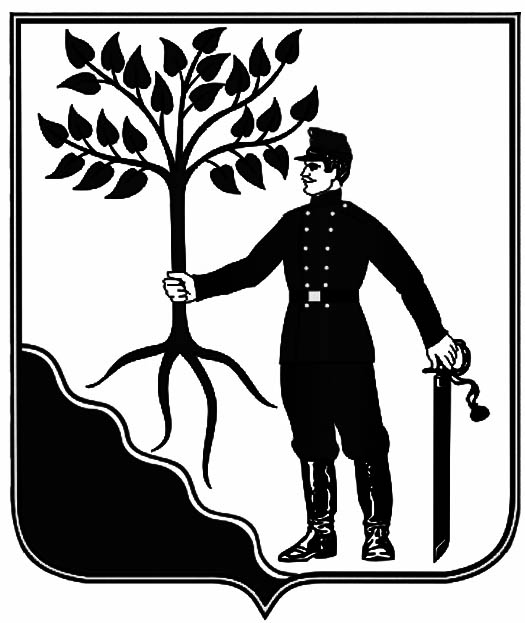 